基本信息基本信息 更新时间：2020-11-26 21:15  更新时间：2020-11-26 21:15  更新时间：2020-11-26 21:15  更新时间：2020-11-26 21:15 姓    名姓    名文绍明文绍明年    龄54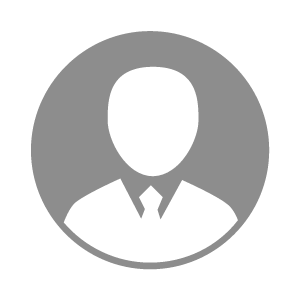 电    话电    话下载后可见下载后可见毕业院校无邮    箱邮    箱下载后可见下载后可见学    历高中住    址住    址安徽芜湖三山区安徽芜湖三山区期望月薪面议求职意向求职意向饲料生产经理,饲料厂厂长,饲料生产总监饲料生产经理,饲料厂厂长,饲料生产总监饲料生产经理,饲料厂厂长,饲料生产总监饲料生产经理,饲料厂厂长,饲料生产总监期望地区期望地区不限不限不限不限教育经历教育经历就读学校：四川至诚中学 就读学校：四川至诚中学 就读学校：四川至诚中学 就读学校：四川至诚中学 就读学校：四川至诚中学 就读学校：四川至诚中学 就读学校：四川至诚中学 工作经历工作经历工作单位：四川特驱投资集团有限公司 工作单位：四川特驱投资集团有限公司 工作单位：四川特驱投资集团有限公司 工作单位：四川特驱投资集团有限公司 工作单位：四川特驱投资集团有限公司 工作单位：四川特驱投资集团有限公司 工作单位：四川特驱投资集团有限公司 自我评价自我评价刚进入该企业时，产品质量常出现投诉，工作效率低，两台550制粒机每天只能生产30吨左右的产量，原材料、人工、安全事故成本很高，通过半年的时间，员工培训、生产效率、能耗成本、安全事故等大大改变，不管制度多么完善，必须执行到位！从自己开始，否则很快就恢复到以前；去年，通过对设备的三次改造，生产效率、流程清理、安全隐患上升了很大一步，总之，工作要做到更合理，需要不断完善，持续改变的过程刚进入该企业时，产品质量常出现投诉，工作效率低，两台550制粒机每天只能生产30吨左右的产量，原材料、人工、安全事故成本很高，通过半年的时间，员工培训、生产效率、能耗成本、安全事故等大大改变，不管制度多么完善，必须执行到位！从自己开始，否则很快就恢复到以前；去年，通过对设备的三次改造，生产效率、流程清理、安全隐患上升了很大一步，总之，工作要做到更合理，需要不断完善，持续改变的过程刚进入该企业时，产品质量常出现投诉，工作效率低，两台550制粒机每天只能生产30吨左右的产量，原材料、人工、安全事故成本很高，通过半年的时间，员工培训、生产效率、能耗成本、安全事故等大大改变，不管制度多么完善，必须执行到位！从自己开始，否则很快就恢复到以前；去年，通过对设备的三次改造，生产效率、流程清理、安全隐患上升了很大一步，总之，工作要做到更合理，需要不断完善，持续改变的过程刚进入该企业时，产品质量常出现投诉，工作效率低，两台550制粒机每天只能生产30吨左右的产量，原材料、人工、安全事故成本很高，通过半年的时间，员工培训、生产效率、能耗成本、安全事故等大大改变，不管制度多么完善，必须执行到位！从自己开始，否则很快就恢复到以前；去年，通过对设备的三次改造，生产效率、流程清理、安全隐患上升了很大一步，总之，工作要做到更合理，需要不断完善，持续改变的过程刚进入该企业时，产品质量常出现投诉，工作效率低，两台550制粒机每天只能生产30吨左右的产量，原材料、人工、安全事故成本很高，通过半年的时间，员工培训、生产效率、能耗成本、安全事故等大大改变，不管制度多么完善，必须执行到位！从自己开始，否则很快就恢复到以前；去年，通过对设备的三次改造，生产效率、流程清理、安全隐患上升了很大一步，总之，工作要做到更合理，需要不断完善，持续改变的过程刚进入该企业时，产品质量常出现投诉，工作效率低，两台550制粒机每天只能生产30吨左右的产量，原材料、人工、安全事故成本很高，通过半年的时间，员工培训、生产效率、能耗成本、安全事故等大大改变，不管制度多么完善，必须执行到位！从自己开始，否则很快就恢复到以前；去年，通过对设备的三次改造，生产效率、流程清理、安全隐患上升了很大一步，总之，工作要做到更合理，需要不断完善，持续改变的过程刚进入该企业时，产品质量常出现投诉，工作效率低，两台550制粒机每天只能生产30吨左右的产量，原材料、人工、安全事故成本很高，通过半年的时间，员工培训、生产效率、能耗成本、安全事故等大大改变，不管制度多么完善，必须执行到位！从自己开始，否则很快就恢复到以前；去年，通过对设备的三次改造，生产效率、流程清理、安全隐患上升了很大一步，总之，工作要做到更合理，需要不断完善，持续改变的过程其他特长其他特长